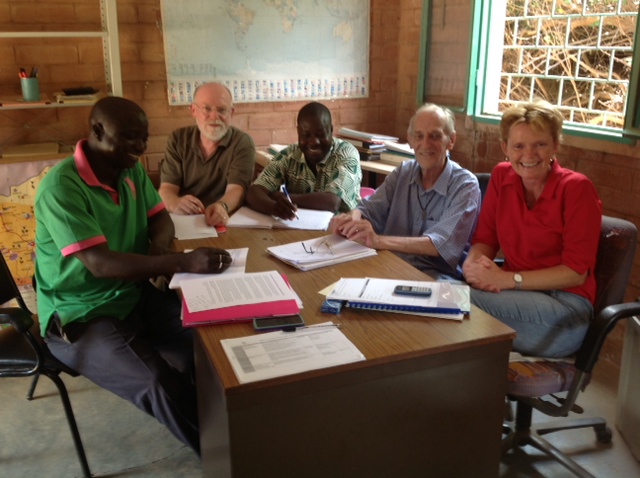 AanleidingDe aanleiding voor het overleg is dat het Sahelp bestuur zorgen heeft uitgesproken over het functioneren van de Association Nabasnoogo. Er zijn moeilijkheden met het verwerven van exploitatiesubsidies, de versterking van het bestuur laat op zich wachten en er zijn zorgen over de continuïteit van de organisatie. Tot slot is het bestuur van mening dat er een beter en transparanter verantwoordingsmodel zou moeten komen, waar Sahelp de criteria voor zou moeten aanleveren. De zorgen zijn dusdanig dat in de extra bestuursvergadering van 8 juli 2013 is afgesproken dat de zaken bij Nabasnoogo eerst verbeterd moeten zijn, alvorens er nieuwe projecten gehonoreerd worden. Het bestuur geeft Nabasnoogo daar tot 1 november de tijd voor. Gezien de langdurige en intensieve relatie met Nabasnoogoo is het niet wenselijk dit besluit per mail te communiceren. Besloten wordt dat Harrie en Hilda namens de stichting Sahelp Nabasnoogo zullen bezoeken en waar nodig zullen ondersteunen. De boodschap blijft echter dat Nabasnoogo de zaken voor 1 november beter "op de rit" moet hebben dan nu het geval is.VoorbereidingTer voorbereiding heeft Hilda gesproken met de volgende personen:-Hendrie Verwegen, Emmaus Haren; verzorgt de financiën voor de Association en zijn woning fungeert als thuisbasis wanneer Jan Beekman en Pierre Sawadoogo op bezoek zijn in Nederland-Monique Wolters: voorzitter kinderhulp Burkina Faso, woont sinds 2006 in Burkina Faso en runt diverse projecten in Kaya-Liesbeth van Boven, voorzitter van stichting Jobena; die Nabasnoogo altijd steunde maar daar recentelijk mee gestopt is, was helaas niet bereikbaar.WerkwijzeEr zijn informele gesprekken gevoerd en formele vergaderingen gehouden; aan de hand van een door Pierre (directeur Nabasnoogo) en Hilda (voorzitter Sahelp) opgestelde agenda. De formele vergaderingen waren met Pierre, Lucien (mede bestuurslid), Jan Beekman en Harrie en werden voorgezeten door Hilda, de informele gesprekken waren met Denise (directeur Bianca Couture en Jean Pierre (bestuurslid Nabasnoogo) en Jean Paul (beoogd bestuurslid Nabasnoogo), en natuurlijk met Pierre en Jan. Wanneer de planning dat toeliet hebben Hilda en Harrie ook andere projecten/contactpersonen van de Stichting Sahelp bezocht. De agenda zag er als volgt uit:Vrijdag 16 augustus17.00	    aankomst Ouagadougou18.00-22.00 informeel overleg met NabasnoogoZaterdag 17 augustus08.30-18.00 Ceca: bezoek 5 dorpen in de regio Singinvousé en Boussé; in het kader van de tussentijdse verantwoording voor het Anton Jurgens Fonds (graanbank en geïntegreerd project. En passant werd ook de pomp die door Hoogland Medical werd gefinancierd, bezocht.19.00-23.00 opstellen tussentijdse rapportage t.b.v. Het Anton Jurgens Fonds (bijlage 2)Zondag 18 augustus09.00-12.00 Voorbereiding formele vergaderingen met Pierre12.00-16.00 Bezoek Bianca Couture, atelier Denise, informeel bezoek17.00-23.00 administratieMaandag 19 augustus07.00-18.00 Toeristisch uitstapje ivm afwezigheid bestuur Nabasnoogo19.00-21.00 Gesprek met mr. Kinda Boukary i.v.m. koken op zonne-energieDinsdag 20 augustus08.00-11.00 opstellen verslag t.b.v. Kozon in verband met koken op zonne- energie; (bijlage 3)11.00-14.00 reis naar Zorgho (centrum Nabasnoogo)14.00-18.00 Privé bezoek Harrie en Hilda aan traditioneel Burkinabe gezin18.00-21.00 Verdere voorbereiding formele vergadering met Pierre.Woensdag 21 augustus09.00-13.00 vergadering Nabasnoogo. Onderwerpen: aanleiding bezoek, MAS, diverse vragen15.00-19.00 administratie i.v.m. het feit dat het bestuur naar een begrafenis moest (werd pas in de ochtend bekend)19.00-22.00 vergadering Nabasnoogo. Onderwerpen: verzwaring bestuursstructuur, verantwoordingsmodelDonderdag 22 augustus09.00-14.00 vergadering Nabasnoogo. Onderwerpen: diverse vragen, toekomst Nabasnoogo met en zonder Jan, ontmoeting met beoogd bestuurslid Jean Paul14.00-18.00 reis Zorgho Ouagadougou, ontmoeting met bestuurslid Jean Pierre19.00-21.00 evaluatie Harrie en HildaVrijdag 23 augustus09.30-14.00 schrijven verslag Nabasnoogo plus Afsprakenlijst (Hilda)Beoordelen rapporten Ceca (Harrie), vertalen afsprakenlijst (Harrie)14.00-18.00 inchecken, boodschappen18.00-20.00 afsluitend diner met Nabasnoogo21.30-05.00 retourvlucht BrusselRapportage:Er is gerapporteerd over de informele gesprekken (deel 1), de diverse vragen die gesteld zijn (deel 2), het nieuwe verantwoordingsmodel (deel 3), de verzwaring van het bestuur (deel 4) en de toekomst van Nabasnoogo met en zonder Jan Beekman (deel 5). Verder is er een voorzichtige conclusie geformuleerd. (deel 6).  De bijlage bevat een afsprakenlijst ten behoeve van Nabasnoogo (bijlage 1), het concept voor de tussentijdse verantwoording voor het Anton Jurgens Fonds (bijlage 2) en het concept verslag t.b.v. Kozon in verband met koken op zonne-energie; (bijlage 3).Deel 1: informele gesprekkenUit de voorbereidende gesprekken die Hilda voerde met andere contactpersonen van Nabasnoogo in Nederland bleek dat er daar ook de nodige scepsis bestaat ten opzichte van het functioneren van Nabasnoogo, met als belangrijkste punt de continuïteit van de organisatie, gezien het feit dat Jan Beekman de respectabele leeftijd van 76 heeft bereikt. Hoewel hij geen deel uitmaakt van het bestuur, speelt hij nog altijd een cruciale rol in de fondsenwerving in Nederland, en geeft hij gevraagd en ongevraagd advies aan het bestuur van Nabasnoogo. De vraag is of de bijzondere manier van fondsenwerving door het huidige bestuur van Nabasnoogo voortgezet kanworden wanneer Jan er niet meer zou zijn.Voorafgaand aan de formele vergaderingen voerden Harrie en Hilda vele gesprekken met Jan, Pierre en Denise. Hieruit zijn o.a. de volgende conclusies getrokken:- Er bestaan spanningen tussen Jan en Pierre. Deze hebben te maken met de manier waarop Jan zijn kritiek uit, en met het feit dat Pierre nu en dan gebrek aan daadkracht laat zien-Beide heren zijn enorm trots-De financiële situatie van de stichting blijkt nijpend te zijn: vanaf januari is er geen geld meer voor exploitatie subsidies voor de naaischool, de avondschool en de kleuteropvang. Met name Jan maakt zich hier heel druk om.Deel 2: diverse vragen1. Jan schreef een tijdje geleden over Cour morel: een stichting die allenaaiateliers in Rimkieta overkoepelt, volgt, adviseert en praktische diensten kan verlenen. Zou deze stichting iets voor Bianca Couture kunnen betekenen?Antwoord: helaas is deze stichting gestopt.2. Zou de inzet van een PUM expert zinvol zijn voor de naaischool?Pierre geeft aan dat het ervan af hangt welke expertise betreffende pummer zou hebben. Gaat het bijvoorbeeld om vakinhoudelijke zaken, dan zou Denise moeten aangegeven op welke gebieden er vraag is naar assistentie. Op de vraag of er dan zaken niet goed gaan geven wij aan de rapportage erg onregelmatig te vinden. Pierre antwoord hierop dat de rapportage een taak is voor het bestuur van Nabasnoogo, niet voor Bianca Couture. Harrie geeft aan dat hij denkt via via een pummer te kennen die thuis is in fondsen-werving voor sociale projecten in Burkina Faso. Het bestuur vanNabasnoogo staat op deze manier open voor de hulp van PUM. Afgesproken wordt dat Pierre binnen twee weken een lijst aanlevert met door Denise aangeleverde punten waarbij de naaischool assistentie kan gebruiken. Harrie zal uitzoeken welke expertise er is binnen Pum op het gebied van fondsenwerving en dit binnen twee weken aan Pierre laten weten.3. SAHELP financierde in 2006 een internetcafé. Wat is de status?Tot op heden is het niet gelukt om een betaalbare, werkende internetverbinding te krijgen. Bovendien zijn de kosten te hoog: deelnemers aan de avondschool hebben weinig middelen. Het bestuur zegt ook te weinig energie te hebben gestoken in het project. Wij geven aan dit te betreuren, het ontmoedigt ons wanneer een dergelijk (duur!) project niet werkt. Wij willen de maximale energie zien om het wel te laten lukken. Pierre geeft aan wel nog steeds veel energie te stoppen in de internetverbinding.4. Is het een idee dat Pierre in de maandbrief van Jan Beekman wat bijzonderheden opneemt over de projecten zodat bestuur van de stichting zich ook wat meer profileert?Het bestuur geeft aan dit een goed idee te vinden. Voor 1 november zal duidelijk zijn hoe dit gestalte krijgt5. In de maandbrief lazen wij dat Pierre niet te vinden was toen er een belangrijke onderscheiding voor de avondschool werd uitgereikt. Hier wordt enige tijd over gediscussieerd: Pierre vindt het heel vervelend dat dit in de maandbrief is gezet.Informeel hebben wij Jan aangegeven het niet charmant te vinden om op deze manier de vuile was buiten te hangen. Jan stond open voor de kritiek.6. MASHarrie stelt een aantal detail vragen over de MAS.Jan geeft aan dat het met nadruk een sociaal project is. In Nederland is 1 op de 1000 mensen niet verzekerd en in Burkina Faso is 1 op de 1000 wel verzekerd. De impact is groot. De medische post is de tweede in betekenis in aantallen mensen in de provincie.In het begin leefde het niet zo. Toen moest het bestuur van Nabasnoogo op pad om zieltjes te winnen voor de verzekering, nu komen de mensen aan de poort van Nabasnoogo met de vraag of ze zich mogen inschrijven! In die zin functioneert MAS heel goed. Het project staat echter nog steeds niet op eigen benen, hoewel de kosten per deelnemer wel met een euro omlaag gegaan zijn en er een klein reservefonds gevormd is. Op onze vraag wat men eraan denkt te doen om het project wel zelfstandig te laten draaien worden drie oplossingen aangedragen:- de bijdrage van de deelnemers verhogen- het plafond verlagen (minder dure operaties, medicijnen etc).- minder uitkeren: geen 80 procent maar bijvoorbeeld 50 procent van de kostenSahelp en Auxilium zijn co-financiers, seizoen 13/14 is de laatste betaling.Afgesproken wordt dat Hilda een afspraak maakt met de voorzitter van Auxilium.Pierre heeft een Senegalese adviseur gevonden die binnenkort het project komt doorlichten. Hij heeft ook ervaring met het omzetten van reserves in microkredieten.Dit wordt verder bekeken en Pierre houdt ons op de hoogte.7. Salarisverhoging bestuurUit informeel overleg met Jan Beekman blijkt dat in 2011 de salarissen van het bestuur verhoogd zijn met 50 procent. Naar de inschatting van Jan is deze verhoging reëel, maar onverstandig gezien de precaire financiële situatie van de stichting.Hier wordt een tijdje over gediscussieerd. Wij geven aan dat we ons niet willen bemoeien met zaken waar we niet over gaan, maar het is wel verstandig om in financieel moeilijke tijden de tering naar de nering te zetten. Lucien geeft in dit kader aan dat hij, als de nood aan de man komt, wel een andere baan wil zoeken en op vrijwillige basis de MAS wil blijven doen.8. Waarom stopt Jobena met de financiering voor Nabsnoogo? Vanwege gewijzigd beleid.9. Er is financiële steun aangevraagd voor de avondschool bij Fonaenf. Hoe staat het ermee? Er zijn 3 etappes. Provinciaal, op 26 augustus bekijkt een commissie het dossier daarna gaat het naar Ziniaré, een regionale commissie kijkt er dan naar. Waarschijnlijk november/december uitsluitsel.10. In januari lieten wij speciale brillen achter. Hoe is de stand? Er is wel een oogarts geïnteresseerd, als hij zich weer meldt zal Pierre hem contact op laten nemen met Sahelp.11. Zijn er manieren om te bezuinigen? Ja, dat gebeurt al, binnen een project worden activiteiten geschrapt. Op bureau niveau is het lastiger: Het is bijvoorbeeld heel moeilijk om salarissen te verlagen.12. Is het mogelijk om bij andere associations in Burkina Faso te kijken of daar beschikbare bestuursleden zijn? Dat is niet zo gemakkelijk als wij denken: er is heel veel rivaliteit tussen de stichtingen.Deel 3: Nieuw verantwoordingsmodelHilda en Harrie hebben per project een concept verantwoordingsmodel gemaakt, rekening houdend met CBF criteria en punten die de penningmeester van Sahelp heeft aangegeven. Hieruit is het volgende model gedestilleerd:MAS:4 keer per jaar een financieel verslag1x per jaar een compleet jaarverslag. Dat moet de volgende thema's bevatten:- sociaal verslag (impact op de bevolking), knelpunten, oplossingen- financieel verslag (waarin opgenomen de jaarlijkse bijdrage van de bevolking (cotisation), aandeel vd kosten voor medicijnen,aantal verzekerden, de verklaring van de verschillen (ten opzichte van het budget en ten opzichte van vorig jaar) en een vooruitblik met budget- De visie van het bestuur (is het nodig om bij te sturen/zaken aan te passen?)- Een prognose wanneer het project verzelfstandigd zou kunnen zijn.- munteenheid: zowel CFA als euro- voertaal Frans- datum: voor 15 septemberAvondschool:1x per jaar een compleet jaarverslag. Dat moet de volgende thema's bevatten:- sociaal verslag (impact op de bevolking), knelpunten,oplossingen- financieel verslag (waarin opgenomen de jaarlijkse bijdrage van de leerlingen (cotisation), de verklaring van de verschillen (ten opzichte van het budget en ten opzichte van vorig jaar) en een vooruitblik met budget- De visie van het bestuur- Een prognose wanneer het project verzelfstandigd zou kunnen zijn, daarin inbegrepen de vorderingen met Fonaenf- munteenheid: zowel CFA als euro- Voertaal: Frans- Datum: voor 15 augustus, dit jaar voor 15 september.Halverwege het jaar tussentijds verslag. Dat behelst onder andere:- veranderingen in leerlingenaantal- Inzet docenten- klein financieel verslag.- Impact meting.- Verklaring van de verschillen (t.o.v. budget en vorig jaar)- munteenheid: zowel CFA als euro- Voertaal: Frans- Datum: voor 15 januariNaaischoolGelijk aan de rapportage van de avondschoolCybercaféJaarlijkse update voor 15 juliKortlopende projecten:3 maanden na de start, 1 jaar na de start, plus algemeen evaluatierapport uiterlijk na 2 jaar. Bijvoorbeeld de Maternité, HIV aids projectDe rapporten moeten de volgende thema's bevatten:- sociaal verslag (impact op de bevolking), knelpunten,oplossingen- financieel verslag (waarin opgenomen de bijdrage van de deelnemers, de verklaring van de verschillen (ten opzichte van het budget) - De visie van het bestuur- Een prognose wanneer het project verzelfstandigd zou kunnen zijn. (Indien aan de orde)- Voertaal: Frans- munteenheid: zowel CFA als euroVerder wordt de afspraak gemaakt dat wanneer Sahelp meerdere projecten indient bij eenzelfde stichting (bijvoorbeeld SBG) dan wordt eerst het lopende project verantwoord, voordat een nieuw project kan worden ingediend.Deel 4: verzwaring van het bestuurHet bestuur van Sahelp heeft aangegeven dat verzwaring van het bestuur vanNabasnoogo noodzakelijk is voor 1 november, wil men in aanmerking blijven komen voor financiële ondersteuning.Pierre en Lucien vragen waarom ons bestuur dit zo besloten heeft. Wij geven aan dat we problemen ervaren met de volgende zaken:- gebrekkige communicatie- gebrekkige verantwoording van projecten (niet zozeer de inhoudelijkheid als wel de tijdigheid)- het feit dat Bengdo in januari al vertrokken is en Didier recentelijk is overleden doet onze zorgen alleen maar toenemen- wij krijgen de indruk dat de werkzaamheden van de stichting voornamelijk worden uitgevoerd door Pierre.Dit laatste wordt beaamd. Lucien is weliswaar verantwoordelijk voor MAS, maar de rest van de taken ligt grotendeels bij Pierre.De deadline van 1 november die het Sahelp bestuur gesteld heeft, heeft wel wat stof doen opwaaien bij het Nabasnoogo bestuur. Harrie en ik realiseren ons dat we ons op glad ijs bevinden: wij gaan niet over de bestuurs-samenstelling. Maar we ervaren wel bovengenoemde problemen. Na enige (verhitte) discussie lukt het ons om duidelijk te maken dat we ons niet willen bemoeien met zaken waar wij niet overgaan, maar dat wij ons zorgen maken over de continuïteit van de organisatie. Pierre en Lucien leggen uit dat het zoeken en vinden van bestuursleden een groot probleem is. Wij realiseren ons dat maar vinden dat Nabasnoogo het wel moet prioriteren. Het ministerie blijkt ook een eis neergelegd te hebben: voor 15 december dient het bestuur versterkt te zijn. (Wettelijke eis). Om een goed beeld te vormen ontmoeten we een potentiële bestuurskandidaat: Jean Paul en een zittende: Jean Pierre. Laatstgenoemde is een zogenaamd "slapend" bestuurslid. Maar Jan Paul lijkt ons iemand die de handen uit de mouwen wil steken op het gebied van de avondschool.Wij bieden aan om de deadline van 1 november ook te verschuiven naar 15 december, omdat dit de scherpte uit de discussie kan halen en het ministerie deze deadline ook heeft gesteld. Het werkt inderdaad goed om een klein beetje toe te geven. Pierre zegt toe er het maximale aan te doen om het bestuur snel mogelijk te verstevigen.Deel 5: toekomst Nabasnoogo, met en zonder Jan.Wij hebben discussie geopend met de volgende vraag: Kunnen jullie je voorstellen wat er gebeurd als Jan er niet meer is vooral op het financiële vlak?Pierre geeft aan dat het bestuur ook worstelt met deze vraag. Jan is altijd bij de organisatie betrokken geweest. Volgend jaar (april 2014) gaat Pierre met Jan naar Nederland. Dat is een eerste strategie. Pierre zou zich dan goed moeten profileren richting de geldgevers. Jan biedt in dit kader aan om Pierre alleen de gesprekken te laten voeren met zijn contacten en relaties. Zo krijgt hij maximale ruimte en vrijheid. Hilda en Harrie denken dat dit een belangrijke stap is en een groots gebaar van Jan. Dit wordt zo afgesproken, Jan en Pierre zullen samen presentaties voorbereiden van de belangrijkste projecten Pierre bezoekt namens Nabasnoogo de stichtingen. Hilda biedt aan om in Nederland een paar uur te besteden aan de manier waarop Pierre de stichtingen kan benaderen. Een tweede strategie is het zoeken van financiering in Afrika. Pierre beschikt over een lijst met alle goede doelen in Franssprekend Afrika. Inmiddels heeft Association Star toegezegd dat Nabasnoogo volgend jaar een aanvraag kan indienen. Hilda denkt dat het voor Nabasnoogo heel belangrijk is om over een website te kunnen beschikken. Inmiddels is dat traject in gang gezet via contacten in België.De volgende zaken zijn tijdens de discussie over de toekomst ook aan de orde geweest:- begroting en jaarrekening: er blijkt een degelijke begroting en jaarrekening te zijn, deze kunnen wij inzien- sfeer binnen NabasnoogoUit informele gesprekken bleek dat het bestuur lijdt onder de wijze waarop Jan soms op hun ideeën en rapporten reageert. Hij kan soms zomaar een rapport waar weken aan gewerkt is afdoen als: "het is niks". Het bestuur vindt het belangrijk dat de sfeer verbetert. Daarnaast geeft Pierre aan dat het voor hem heel lastig is wanneer Jan richting een Nederlands  contact zaken die Pierre onderneemt, afkraakt. Op die manier blijft er geen enkele ruimte over voor Pierre. Jan geeft aan dat het te maken heeft met zijn karakter maar dat hij goed begrijpt dat het gaat om de manier waarop je dingen zegt en hij zal proberen hierop te letten. (Harrie en Hilda denken dat dit wederom een groots gebaar is van een eigenwijze, 76 jarig pater die maar weinig reflectie mogelijkheden heeft).Deel 6: conclusieEr is hard gewerkt door het bestuur van Nabasnoogo, Jan Beekman en Harrie en Hilda om zaken helder te krijgen. De punten die het bestuur van Sahelp heeft aangebracht zijn allemaal behandeld. Wij troffen een opmerkelijk milde Jan Beekman met een zeer coöperatieve werkhouding en bereidheid om zaken te veranderen. Het bestuur van Nabasnoogo was in eerste instantie wat afhoudend maar naarmate het vertrouwen groeide dat wij ons niet wilden bemoeien met zaken waar we niet over gaan maar oprechte zorgen hebben over de toekomst van Nabasnoogo, werd de houding coöperatiever. Zodanig zelfs dat bepaalde precaire onderwerpen (zoals de negativiteit van Jan Beekman) op tafel kwamen en in alle rust besproken konden worden. Wij denken dat dat heel goed is geweest voor de onderlinge werkverhouding daar. Bij het bestuur van Nabasnoogo zagen wij verder de wil en bereidheid om zaken anders aan te pakken. Men staat zeker open voor ideeën.Wij denken dat het noodzaak is dat het bestuur op korte termijn versterkt wordt. Uit onze vergaderingen zijn ook weer nieuwe opdrachten voor het bestuur gekomen: een nieuw verantwoordingsmodel, participatie in de maandbrief, het profileren van Pierre richting Nederlandse organisaties. Dat kost heel veel tijd en de bezetting van het bestuur is zeer krap.Wij denken dat we hebben kunnen bijdragen aan een goede overdracht tussen Pierre en Jan, en de noodzaak voor bestuursverzwaring voldoende voor het voetlicht hebben gekregen. We hebben goedlopende projecten gezien, met een degelijke financiële verantwoording, zowel per project als jaarlijks.Nabasnoogo is voor Sahelp een bijzondere counterpart, er is geen enkele andere organisatie waar wij zoveel tijd en energie in steken. Maar de projecten van Nabasnoogo verschillen ook wezenlijk van die van onze andere partners: het zijn meerjarige, sociale projecten. Die projecten bereiken een grote kring mensen in Burkina Faso die dat heel hard nodig hebben. Wij denken dat die mensen het verdienen om steun te krijgen. Het zal moeten blijken hoe onze interventie binnen het Nabasnoogo bestuur vervolg krijgt, de voortekenen zijn goed. Het was bijzonder om deze opdracht uit te voeren in een setting met verschillende culturen en talen (Frans, Morée, Engels en Nederlands) trotse karakters en een uitdagend klimaat. Wij hopen dat het resultaat navenant zal zijn.Bijlage 1: Actiepuntenlijst voor NabasnoogoBeste Pierre,Hieronder tref je de afspraken aan die wij de afgelopen dagen gemaakt hebben. Wil jij ze samen met Lucien en Jan goed bekijken en ons laten weten of dit een getrouwe weergave is van de gemaakte afspraken?In aanvulling op punt 6, jullie reis naar Nederland, wil ik je aanbieden om de presentaties aan het begin van je reis een keer met mij te "oefenen". Misschien kan ik je wat tips en trucs geven die goed werken bij Nederlandse stichtingen en fondsen.Ik dank je nogmaals voor je openheid en het feit dat het bestuur van Nabsnoogo openstaat voor nieuwe ideeën. Ik zal mijn best doen om binnen het Sahelp bestuur draagvlak te vinden voor een iets ruimere deadline ten aanzien van de verzwaring van het bestuur van Nabasnoogo.Harrie en ik kijken terug op een nuttige en zinvolle week!Hartelijke groet, mede namens Harrie,Stichting Sahelp,Hilda VliegenthartVoorzitterAfsprakenlijst1. Ten aanzien van de inzet van PUM voor Bianca Couture:Het bestuur van Nabasnoogo staat (onder bepaalde voorwaarden) open voor de hulp van PUM. Afgesproken wordt dat Pierre binnen twee weken (uiterlijk 4 september) een lijst aanlevert met door Denise aangegeven punten waarbij de naaischool assistentie kan gebruiken. Harrie zal uitzoeken welke expertise er is binnen Pum op het gebied van fondsenwerving en dit voor 4 september aan Pierre laten weten.2. Cybercafé: Het bestuur van Nabasnoogo zal Sahelp regelmatig op de hoogte houden van de ontwikkelingen rondom het cybercafé.3. Maandbrief: Nabasnoogo bespreekt intern hoe en wanneer de inbreng door Pierre in de maandbrief vormgegeven zal worden. Wanneer dit voor 1 november in de praktijk gebracht wordt zou dat Hilda en Harrie enorm helpen bij het overtuigen van de rest van het bestuur van Sahelp om Nabasnoogo te steunen.4 MAS: Afgesproken wordt dat Hilda in het najaar een afspraak maakt met de voorzitter van Auxilium. Verder zal Pierre ons op de hoogte houden van de adviezen (ten aanzien van microkrediet) van een Senegalese adviseur.5. Nieuw verantwoordingsmodelHilda en Harrie hebben per project een concept verantwoordingsmodel gemaakt, rekening houdend met CBF criteria en punten die de penningmeester van Sahelp heeft aangegeven. Hieruit is het volgende model gedestilleerd:MAS:4 keer per jaar een financieel verslag1x per jaar een compleet jaarverslag. Dat moet de volgende thema's bevatten:- sociaal verslag (impact op de bevolking), knelpunten, oplossingen- financieel verslag (waarin opgenomen de jaarlijkse bijdrage van de bevolking (cotisation), aandeel vd kosten voor medicijnen,aantal verzekerden, de verklaring van de verschillen (ten opzichte van het budget en ten opzichte van vorig jaar) en een vooruitblik met budget- De visie van het bestuur (is het nodig om bij te sturen/zaken aan te passen?)- Een prognose wanneer het project verzelfstandigd zou kunnen zijn.- munteenheid: zowel CFA als euro- voertaal Frans- datum: voor 15 septemberAvondschool:1x per jaar een compleet jaarverslag. Dat moet de volgende thema's bevatten:- sociaal verslag (impact op de bevolking), knelpunten,oplossingen- financieel verslag (waarin opgenomen de jaarlijkse bijdrage van de leerlingen (cotisation), de verklaring van de verschillen (ten opzichte van het budget en ten opzichte van vorig jaar) en een vooruitblik met budget- De visie van het bestuur- Een prognose wanneer het project verzelfstandigd zou kunnen zijn, daarin inbegrepen de vorderingen met Fonaenf- munteenheid: zowel CFA als euro- Voertaal: Frans- Datum: voor 15 augustus, dit jaar voor 15 september.Halverwege het jaar tussentijds verslag. Dat behelst onder andere:- veranderingen in leerlingenaantal- Inzet docenten- klein financieel verslag.- Impact meting.- Verklaring van de verschillen (t.o.v. budget en vorig jaar)- munteenheid: zowel CFA als euro- Voertaal: Frans- Datum: voor 15 januariNaaischoolGelijk aan de rapportage van de avondschoolCybercaféJaarlijkse update voor 15 juliKortlopende projecten:3 maanden na de start, 1 jaar na de start, plus algemeen evaluatierapport uiterlijk na 2 jaar. Bijvoorbeeld de Maternité, HIV aids projectDe rapporten moeten de volgende thema's bevatten:- sociaal verslag (impact op de bevolking), knelpunten,oplossingen- financieel verslag (waarin opgenomen de bijdrage van de deelnemers, de verklaring van de verschillen (ten opzichte van het budget) - De visie van het bestuur- Een prognose wanneer het project verzelfstandigd zou kunnen zijn. (Indien aan de orde)- Voertaal: Frans- munteenheid: zowel CFA als euroVerder wordt de afspraak gemaakt dat wanneer Sahelp meerdere projecten indient bij eenzelfde stichting (bijvoorbeeld SBG) dan wordt eerst het lopende project verantwoord, voordat een nieuw project kan worden ingediend.6. Reis Jan en Pierre in april 2014: afgesproken wordt dat Pierre zelfstandig, zonder Jan, de stichtingen zal bezoeken om zich goed te kunnen profileren. Ter voorbereiding zullen Jan en Pierre samen presentaties maken van de 4 belangrijkste projecten.7. Jan zal eventuele kritiek op gepaste wijze proberen te formuleren8. Jan zal informeren of een bekende Nederlandse pater die goed Frans spreekt ons kan assisteren bij vertalingen9. Hilda zal Pierre de gegevens van de nieuwe secretaris van Sahelp doen toekomen; nieuwe aanvragen en rapporten voor verantwoording zullen vanaf september naar haar gestuurd worden.10 Hilda zal binnen het bestuur aankaarten of de deadline van 1 november verruimd zou kunnen worden. Harrie en Hilda hebben al toegezegd de deadline te verzetten naar 15 december, gelijk aan die van het ministerie in Burkina Faso.11. Het bestuur van Nabasnoogo zal de versterking van het bestuur prioriteren en hier de maximale inspanning voor verrichten12. Via contacten in België zal een website voor Nabsnoogo worden opgezet13. Binnen Nabasnoogo is afgesproken dat het naar buiten toe heel belangrijk is dat er 1 lijn getrokken wordt. Wanneer bepaalde zaken richting Nederlandse stichtingen negatief gebracht worden, maakt dit het werken voor het bestuur lastig.Bijlage 2: concept tussentijdse verantwoording Anton Jurgens FondsAnton Jurgens fondsT.a.v. Gertrud WagemansKwakkenberg 62-16523 MN NijmegenBreda, 26 augustus 2013Beste Gertrud,Met plezier stuur ik je hierbij de tussentijdse verantwoording voor project nummer 2013034 (graanbank Singinvousé) en project nummer 2013033 (geïntegreerd voedselzekerheidsproject regio Singinvousé en regio Boussé). Daarnaast stuur ik een brochure met foto materiaal van Ceca mee van beide projecten.Het geval wil dat ik afgelopen week samen met mede bestuurslid Harrie van Rosmalen in Burkina Faso ben geweest. Primair om een van onze andere counterparts in Burkina te ondersteunen met een nieuw verantwoordingsmodel voor hun projecten, het formuleren van een toekomstvisie voor de meerjarige projecten die zij runnen en de uitbreiding van hun bestuur ter plaatste. We konden het echter niet laten om even bij de projecten van Ceca op bezoek te gaan. In een dag bezochten we 5 dorpen, waaronder natuurlijk de regio Singinvousé en de regio Boussé.In de bijlage tref je de eerste fase van de verantwoording aan, waarin opgenomen de activiteiten en de financiële verantwoording. Ceca verwacht in maart 2014 het tweede rapport voor beide projecten gereed te hebben waarin opnieuw de financiën en de activiteiten beschreven zullen worden, naar de stand van zaken van dat moment. Tot slot zal de eindevaluatie verschijnen, die wordt verwacht in juni 2014.Wat we gezien hebben is het volgende:De graanbank is gerealiseerd. Het gebouwtje is degelijk neergezet. Wel heeft Harrie vragen gesteld over de ventilatie; zijns inziens laat deze te wensen over. Er is slechts een klein raampje, Harrie is bang dat het bij hoge temperaturen te warm zal worden in het gebouwtje. Ceca heeft toegezegd hier een oplossing voor te zullen zoeken. Er is een comité de gestion geformeerd; compleet met voorzitter, penningmeester en secretaris. Op de wanden van het gebouw was al een begin gemaakt met een administratie-systeem, er heeft ook al training plaatsgevonden voor het comité. Er wordt een fonds opgericht waarin een deel van de winst wordt gestort, voor onderhoud van het gebouw. Alles is in gereedheid om na de oogst te starten met de bank.Vorig jaar gaf Sahelp een paar duizend euro voedselhulp, bestemd voor deze regio. Wij zijn heel blij dat AJF het mogelijk heeft gemaakt om in het gebied een duurzame oplossing te realiseren.Er is een flinke start gemaakt met het geïntegreerde project. Wij zagen onder andere het gebouw voor het alfabetiseringsproject dat vrijwel gereed is en de tuinbouwmaterialen die zijn aangeschaft. Er is een goede locatie gevonden voor de 6 putten en er zijn mensen gevonden om de putten te graven. En er is een start gemaakt met de alfabetisering van de lokale bevolking in 3 bestaande alfabetiseringscentra van Ceca. De bevolking is vol enthousiasme bezig met onderdelen van het project en wij zijn samen met jullie heel erg benieuwd naar het vervolg.Per mail stuur ik je enkele foto's van ons bezoek aan de projecten van Ceca vorige week.Onze contactpersonen van Ceca waren zoals altijd bijzonder gedreven en enthousiast. Ze hadden een perfecte tour georganiseerd langs de projecten van Sahelp en AJF en overal de bevolking gemobiliseerd die ons enthousiast heeft ontvangen. Zoals dat vaak gaat in Afrika hadden ze ook een vervolgvraag: een bouli in de regio Boussé op een laaggelegen plek waar zich in feite al een natuurlijke bouli bevindt. Ik vind het lastig om deze vraag direct aan jullie door te spelen, omdat de lopende projecten nog niet zijn afgerond. De reden dat ik het toch noem, is dat Harrie en ik van mening zijn dat Ceca de projecten en de verantwoording prima voor elkaar heeft.Zoals eerder gezegd is er aan enthousiasme en gedrevenheid geen gebrek, en zien wij keer op keer dat de projecten van Ceca leiden tot een betere voedselzekerheid en een verbetering van de leefomstandigheden van de lokale bevolking. Misschien kun je ons laten weten of er (op termijn) ruimte zou kunnen zijn bij het Anton Jurgens Fonds voor een dergelijke nieuwe aanvraag.Ik hoop dat je zo genoeg informatie hebt voor de tussentijdse evaluatie. Mocht je vragen hebben, aarzel dan niet om Harrie of ondergetekende te contacten.Met een hartelijke groet,Stichting SahelpHilda VliegenthartVoorzitterPs: hotel Les Palmiers beviel uitstekend. Dank voor de tip.Bijlage 3 concept brief KozonBreda, 26 augustus 2013Geachte heer,Graag wil ik mij aan u voorstellen: ik ben Hilda Vliegenthart, sinds maart 2013 voorzitter van de stichting Sahelp. Ik ben echter al veel langer bij de stichting betrokken als penningmeester: sinds 2003.  In het dagelijks leven ben ik schouwburgdirecteur in Oss. De contacten tussen Sahelp en Kozon verliepen tot op heden via Lidy Peters en Harrie van Rosmalen.
Ik heb begrepen dat er de laatste maanden veel contact is geweest over het project van Aprodes. (Contactpersoon mr. Kindy Boukary).De reden dat ik u schrijf is tweeledig. Ten eerste wil ik u graag de documentaire aanbieden die ik afgelopen januari maakte samen met de lokale zender DTV uit Oss in Kongoussi, over koken op zonne- energie en de rol van Kozon en Sahelp binnen een dergelijk project. Ten tweede kan ik u melden dat ik vorige week opnieuw in Burkina Faso was samen met bestuurslid Harrie van Rosmalen. Primair om een van de stichtingen waar wij veel mee samenwerken te ondersteunen met het formuleren van een toekomstvisie, de verzwaring van hun bestuur ter plaatse en het maken van een nieuwen beter verantwoordingsmodel.Maar omdat we toch in Burkina Faso waren konden we het niet laten ook enkele andere contactpersonen van onze projecten ter plekke tecontacten. Zo hadden wij een interessant en plezierig gesprek met mr. Kinda Boukary van Aprodes.Samen met mr. Boukary hebben wij het projectvoorstel, zoals u dat in juni via Lidy Peters ontvangen heeft, nog eens goed bekeken. De totale aanvraag behelst 17.244 euro, terwijl in een eerder stadium 9.500 werd aangevraagd. Samen met mr. Boukary hebben wij heel kritisch gekeken naar alle posten, en geconcludeerd dat het project wat versimpeld zou moeten worden, wil het financieel kans van slagen hebben. Want zowel Sahelp als Kozon dragen bij aan het project, en beide besturen zullen akkoord moeten gaan met voorstel. Geschrapt zijn onder andere (de fabricage van) deisolatiekisten om na te garen (bitatoree) en de sensibilisation. In de bijlage treft u het nieuwe voorstel aan.Bij het bekijken van de documentaire zult u zien dat het om een goed georganiseerde groep vrouwen gaat. Zij dragen bijvoorbeeld uniforme kleding, waaruit grote saamhorigheid blijkt. De vrouwen waren in januari heel erg enthousiast over het project, eigenlijk tegen mijn verwachting in. Zij zagen direct de voordelen van het feit dat er geen hout meer gezocht hoeft te worden: er komt meer tijd beschikbaar voor de landbouw, er kunnen producten worden verkocht op de lokale markt, waardoor er meer ruimte ontstaat om studiekosten voor de kinderen te betalen.Harrie en ik schrokken van het feit dat de vrouwen momenteel 2 keer per maand, gedurende 6 maanden per jaar, 's nachts om 3 uur moeten vertrekken om hout te sprokkelen. Die dag om 18.00 zijn zij dan weer thuis. Ze bouwen op deze manier een voorraad op om het regenseizoen door te kunnen komen. De expedities zijn niet zonder gevaar: veel vrouwen lopen op slippers; en in het donker zijn bijvoorbeeld gaten in de weg en slangen niet zichtbaar. Het heeft de voorkeur om hout te sprokkelen met behulp van een charette, maar lang niet iedereen beschikt daarover. Daarom wordt het hout ook vaak op het hoofd vervoerd. Wanneer de vrouwen niet meer in staat zijn deze tocht te ondernemen, zijn zij genoodzaakt om oude boomwortels uit te hakken met eengrote hakbijl. Fysiek enorm zwaar werk.Op mijn vraag hoe de dames ons bezoek en dat van de animatrice uit Ouagadougou hebben ervaren, antwoordde mr. Boukary dat de vrouwen dagelijks informeren naar de mogelijkheden voor koken op zonne-energie en hun kansen om dat daadwerkelijk te mogen doen. Tot op heden moeten we hen het antwoord schuldig blijven.Graag wil ik u vragen om naar het nieuwe, versimpelde voorstel en de documentaire te kijken. Harrie en ik denken dat het voorstel goed in elkaar zit en absoluut kans van slagen heeft. Wij hebben vertrouwen in de gemeenschap en in mr. Boukary dat zij hier een succesvol project van zullen weten te maken. Het zou plezierig zijn voor de bevolking wanneer onze stichtingen op korte termijn een besluit kunnen nemen over het projectvoorstel. Ik ben graag bereid om, eventueel samen met Harrie van Rosmalen en/of Lidy Peters, het voorstel persoonlijk toe te lichten. U kunt mij uiteraard ook telefonisch of per mail bereiken. Ik hoop spoedig van u te vernemen.Met een hartelijke groet, mede namens Harrie van Rosmalen en Lidy Peters,Stichting SahelpHilda VliegenthartVoorzitterMobiel: 06-51597084